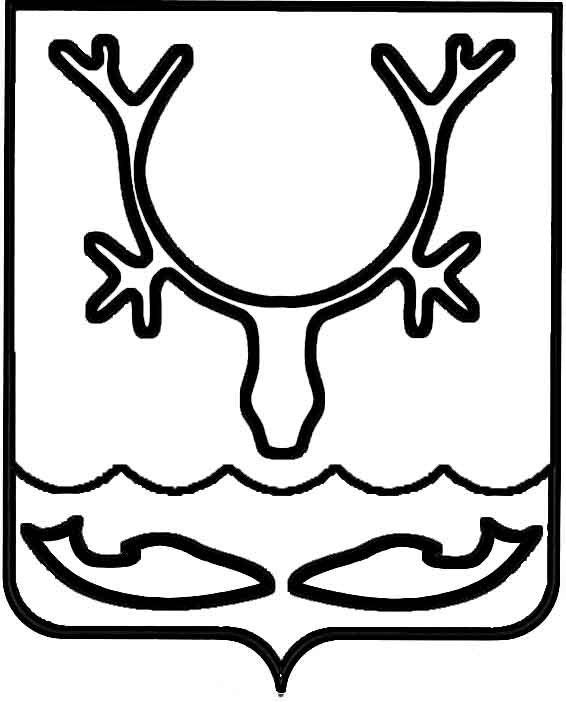 Администрация муниципального образования
"Городской округ "Город Нарьян-Мар"ПОСТАНОВЛЕНИЕВ соответствии с разделом VI Порядка осуществления временных ограничения или прекращения движения транспортных средств по автомобильным дорогам регионального или межмуниципального значения Ненецкого автономного округа, автомобильным дорогам местного значения муниципальных образований Ненецкого автономного округа, утвержденного постановлением Администрации Ненецкого автономного округа от 23.12.2014 № 501-п, в целях обеспечения безопасности дорожного движения при проведении мероприятий, посвященных Дню образования Ненецкого автономного округа и Дню работников нефтяной и газовой промышленности, Администрация муниципального образования "Городской округ "Город Нарьян-Мар" П О С Т А Н О В Л Я Е Т:Ввести запрет:1.1. на движение всех транспортных средств по автомобильной дороге 
по ул. им. И.П.Выучейского, от пересечения с ул. им. Тыко Вылко до пересечения 
с ул. им. В.И. Ленина, в период с 08.00 до 23.00 часов 11.09.2022;1.2. на использование беспилотных летательных аппаратов в зоне проведения мероприятия в границах ул. Первомайская – территория Морской порт Нарьян-Мар – ул. Оленная – ул. им. В.И. Ленина в период с 08.00 до 23.00 часов 11.09.2022 
без согласования УМВД России по НАО и отдела в НАО РУ ФСБ России 
по Архангельской области и НАО.2.	Муниципальному казенному учреждению "Чистый город" разработать, согласовать с управлением жилищно-коммунального хозяйства Администрации 
города Нарьян-Мара и утвердить схему организации дорожного движения на период введения запрета движения транспортных средств. 3.	Муниципальному казенному учреждению "Чистый город" обеспечить установку соответствующих временных дорожных знаков на период введения запрета движения транспортных средств.4.	Муниципальному унитарному предприятию "Нарьян-Марское АТП" изменить маршруты движения автобусов с учетом вводимых ограничений.5.	Управлению организационно-информационного обеспечения Администрации муниципального образования "Городской округ "Город Нарьян-Мар" проинформировать пользователей местными автомобильными дорогами 
через средства массовой информации и информационно-телекоммуникационную сеть "Интернет" на сайте www.adm-nmar.ru о сроках введения запрета движения транспортных средств.6.	Рекомендовать отделу ГИБДД УМВД России по Ненецкому автономному округу в период введения временного запрета движения транспортных средств осуществлять постоянный контроль за исполнением пользователями местных автомобильных дорог ограничений движения.7.	Контроль за исполнением настоящего постановления оставляю за собой.07.09.2022№1133О прекращении движения транспортных средств 11.09.2022 на период проведения мероприятий, посвященных Дню образования Ненецкого автономного округа и Дню работников нефтяной                и газовой промышленностиИ.о. главы города Нарьян-Мара Д.В. Анохин